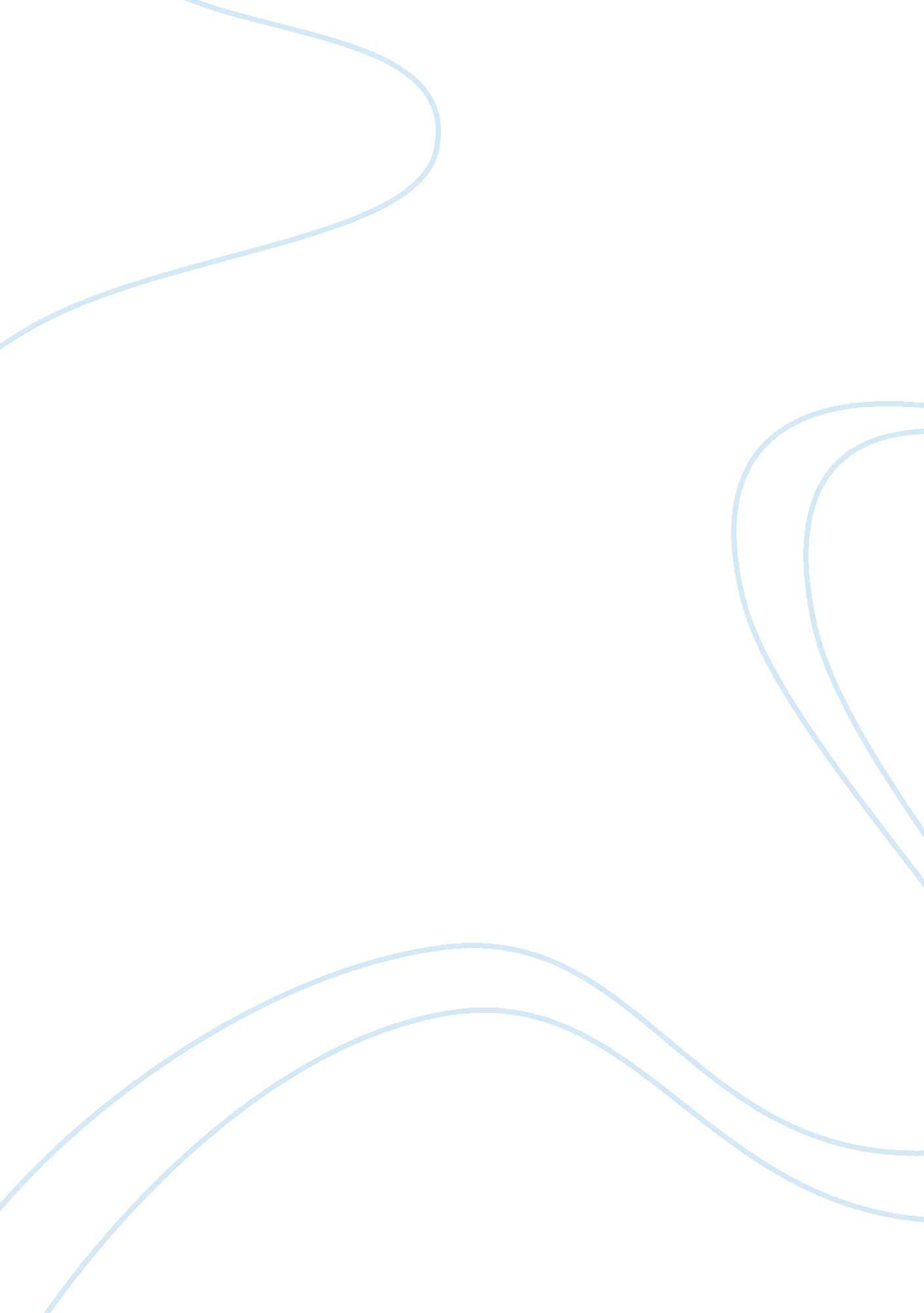 Women safety in urban public spacesLaw, Security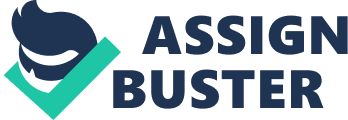 Abstractions: `` It feels really uncomfortable to walk past that route at that clip. '' These are the words we frequently hear from many people, particularly adult females. Bing designers and urban contrivers do we hold any function to play in undertaking this issue? It is the right of every person to experience safe and entree every infinite. Women, most of the clip experience fright in public infinites and male dominated infinite. This paper aims to understand the cardinal grounds that contribute to do a infinite insecure and note peoples position of this job. Secluded or dead edifices, secluded infinites, heavy flora, hapless substructure and lighting and improper care most of the clip consequence in infinites which would be perceived as fearful. On the other manus, the societal construction is frequently extended into the infinites. A particular instance of Nagarjuna Nagar in Vijayawada has been studied to associate and take note of the perceptual experiences of people. The consequences from this study has been compared to many theories that have been developed over clip by celebrated geographers and urban contrivers and interior decorators and sociologists. Cardinal Wordss: Fear, safe infinites, adult females and spacial constellation, urban safety Introduction: `` Sexual torment at public topographic points is unwelcome, unasked behavior of a sexual nature including staring, gesticulating, touching, go throughing remarks, draging. These may non look to be a large job, but they can be rather disconcerting. It makes adult females experience ashamed, humiliated or frightened. '' ( Vijayawada Police ) What is an insecure infinite? In existent universe, it is a construct developed by people over clip. When a individual refers to a infinite as insecure, he arrived at the sentiment due to their expericence in such infinites or bad lucks encountered by other people in such infinites. Research in peculiar suggests three factors that mediate the impact of different beginnings of fright information: memorability, affectivity and informativeness ( Tyler and Rasinski, 1984) . Fear beginnings which give a clear image of where the offense took topographic point, on whom, by whom etc.. create a graphic image of environments of fear. Information about onslaughts which relate to adult females 's ain life style ( geographically and socially ) have a stronger impact on their images of danger as they are easy able to conceive of the same thing go oning to themselves ( Gill Valentine ; Images of Danger: Women 's Beginnings of Information about the Spatial Distribution of MaleViolence) . Safety or fright of offense in any infinite is non merely limited to adult females. The psycological impact that fright dramas in the mobility form of adult females should be considered as an facet in design. “ Although feeling unsafe is non confined to adult females, the fright that adult females feel in urban countries is rather peculiar. It is to make with physical and psychological honor... Although non all adult females have been raped or attacked, all have felt at some point that indefinable feeling of malaise which ranges from simply experiencing uncomfortable to paralysis” . ( Samaoun, 2000: 29 ) The fright that adult females develop over infinites restrict them to entree a infinite. Women 's fright of danger in a public infinite in high compared to a private infinite while the statics show up an wholly contrastive image. Surveys show that adult females tend to fear offense more than work forces do but are less exposed to offense than work forces ( Tiby, E. 1991 ) . The chief beginning of adult females 's fright is the fright of an extra crime- a sexual onslaught besides robbery or burglary ( Carina Listerborn ; Women 's Fear & A ; Spatial Configurations ) . As Doreen Massey genuinely argues in For Space that our societal dealingss are being extended into the physicalenvironmentand therefore spacial dealingss are political. This in a manner adds to the full scene. It can be found that India being a patriarchal society, reflects this construction and beliefs in the reinforced environment. When a miss reaches 15 old ages, limitation would be laid on her communal form, where as a male child of same age is allowed to entree any infinite at any hr of the twenty-four hours. We need to understand how strong the physical environment is, in determining the lives of people. They are non given the benefit to lounge unlike work forces and alternatively forced to restrict herself to the domestic sphere alternatively of reshaping the public infinites to do her feel safe. ( Shall We Go Out? Women 's Safety in Public Spaces in Delhi ; Kalpana Viswanath, Surabhi Tandon Mehrotra ) . Womans are encouraged to transport out Piper nigrum sprays and larn self- defense mechanism fast ones instead than seeking to work out the corporate societal issue. People’s voices should be given extreme value and a advisory procedure should ensue into a solution. Merely so can adult females entree the full rights of being an urban citizen ( Shall We Go Out: Women 's Safety in Public Spaces ) . Carina Listerborn in Women 's Fear & A ; Space Configurations justly inquiries `` how democratic and justified is it to experience insecure in a infinite which is an of import facet of quality of societal life? '' In this context, there is a demand to cognize about the significance of a public infinite in an urban context. Public infinites play a important function in judging the quality of an metropolis. As pointed out justly by Kalpana Viswanath, Surabhi Tadon Mehrotra in Shall We Go Out: Women 's Safety in Public Spaces in Delhi , the quality of a metropolis has to be judged by what it offers to its residents- the right to populate, travel about and work with self-respectand safety. It outlines that the public infinite offers infinite and freedom to get away the holds and emphasis of a household or community. But, many it a clip its left unnoticed that the societal life a public infinite offers are frequently profoundly gendered both in handiness and right. As this job is really less bothered about, adult females have developed their ain manner to undertake this fright. The present twenty-four hours layout of metropoliss leave people in a convulsion, most frequently, instead to take a safer path or a shorter path. This indicates the significance to discourse the spacial constellations. The infinite sentence structure which builds a relation between societal dimension and the reinforced environment takes a cardinal function in judging the grade of safety in a infinite. This plays a principle function in bar of offense and undertaking fright while accessing a infinite. Carina Listerborn lineations three constructs earlier introduced by Bill Hillier in Space is the Machine to analyze fright and infinite constellations dealingss. She voices that fright rises with a. ) Urban emptiness- which is related to the construct of practical community and urbanity and is measured by the average integrating value. `` Crime includes a broad field, from burglary to street- force, and dressed ores on an object or state of affairs. In contrast, fright is related to how you experience and interpret the environment. Urban emptiness is an of import facet in both the instances. '' ( Carina Listerborn ) B. ) The deficiency of intelligibility- subsidiary travel paths makes one feel insecure. c. ) Lack of visibility- Smaller ocular cone increases the fright of being attacked. Bill Hillier in Space is the Machine defines the practical community as the form of natural co-presence brought approximately through the influence of spacial design on motion and other related facets of infinite usage. He besides adds that a wrongly designed infinite does non accomplish the natural forms of societal co-presence ensuing in an empty infinite which kindles fright. Urbanity, he argues is about clip and infinite & A ; its grade could be measured by numbering the figure of people transposing through a distance of 100m per minute. If there is less than two people beside you within 100m it is the lower bound of urbanity and the lower degree of human creativeness are 8-10 work/100m distance of street. ( Gronlund, B. 1998 ) Fear is linked to the grade of emptiness and thereby likely to the grade of integrating which depends on the spacial construction. Research workers have shown different grade of integrating values by comparing the tree-system with grid system. ( Klarqvist, B. 1997 ) An apprehensible system is one in which well-connected infinites besides tend to be well- incorporate infinites. An unintelligible system is one where good connected infinites are non good incorporate, so what we can see of their connexions misleads us about the position of that infinites in the system as a whole. ( Hillier, B. 1996 ) Isovist in relation to intelligibility is important to understand the immediate environment through visibleness. It helps to cipher what is behind the corner or the shrubs in instance of fright but it is non reliable ever as its terminals are non clear. Physical and societal facets of a topographic point contribute to the experience of fright. Fear can be caused both by the presence and absence of people and people have developed assorted schemes to get by with it. ( Carina Listerborn ) In the present twenty-four hours context of India, adult females are required to work out-of-doorss, travel long distances to make workplaces and now that population is dismaying, mass lodgings are shooting up. Harmonizing to the Population Census 2011 , 53 metropoliss are identified as population over 10 Lakh, and referred to as Mega Cities. A sum of 36, 622 instances of offenses against adult females were reported from these mega metropoliss in 2012 where as 33, 789 instances were reported in 2011. The rate of offense was 47. 8 times higher compared to the national rate of 41. 7. Among 53 metropoliss, Delhi has accounted for 14. 2 % followed by Bangalore ( 6. 2 % ) , Kolkata ( 5. 7 % ) , Hyderabad ( 5. 2 % ) and Vijayawada ( 5. 2 % ) . Vijayawada has reported 16. 6 % incidences of abuse to the modestness of adult females. Though Indian Penal Code identifies the undermentioned as punishable offenses against adult females which are the root causes for adult females 's restricted mobility, the construct of fright and insecure infinites that adult females are stuck with dramas a important function. CRIMES AGAINST WOMEN: Kidnaping and abduction for specified intents Rape Homicide for dowery, dowry deceases or their efforts Torture- both mental and physical Assault on adult females with purpose to shock her modestness Abuse to the modestness of adult females Importing of miss from foreign state ( upto 21yrs of age ) EXISTING MODELS OF GENDER CONSCIOUS Planning: There are already bing theoretical accounts of gender witting planning to react to the women’s fright of force. They are: Broken Windows: This focuses on the zero- tolerance to offense, closed circuit telecastings and an exclusionary attack to making safer infinites. ( Mitchell, 2003 ) Safer Communities Model: It has a foresight to do public infinites safer through activities, land usage, societal mix and affecting users in planing schemes and enterprises for safer public infinites. SPACES WHERE WOMEN FEEL UNSAFE: The sorts of topographic points that are most feared include Parkss, green unfastened infinites, beaches, parking areas/garages, tunnels, metros, back-streets, stepss, isolated coach Michigans, industrial countries and dark empty parts of the metropolis like shopping countries or vicinities at dark. ( Women 's Fear & A ; Spatial Configuration ; Carina Listerborn ) It is found from a study by an NGO - Jagori in New Delhi, that adult females feel uncomfortable in male dominated infinites such as coffin nail stores, dhabas, cab bases, certain street corners and certain Parkss. Womans were loath to utilize these infinites and frequently accompanied by work forces to dhabas and tea corners. ( Shall We Go Out: Women 's Safety in Public Spaces ) Parks were identified as the public infinites adult females enjoy the most during a twenty-four hours with childs or equals while see it extremely insecure after dark. The low boundaries, dark midst green infinites and absence of locking systems add to the fright in Parkss. Metros, which take a outstanding function in the context of Delhi are turning insecure due to miss of proper lighting, improperly defined entry and issue points, deficiency of signage, absence of guards which lead to the diminution in the users of these metros. The findings of the audits reflect that the presence of sellers add to the safety of a infinite and adult females feel it comfy and familiar. Street visible radiations are frequently placed in the center of the route and the coach Michigans and pavings are non decently lit with visible radiations of their ain, increasing the hazard of adult females utilizing it after dark. Public lavatories have besides been marked as danger for adult females where many instances were reported of offenses and torments. THE CASE OF VIJAYAWADA: Public and Semi public utilizations: These classs of land include all the Government offices, Municipal offices, offices of other local governments and other public establishments like temples, churches, mosques, and the similar. The metropolis provides public and semi public public-service corporations and installations all covering about 270 hour angle of land accounting for 7 % of the developed country. Large public public-service corporation constitutions are found in ward 15 ( 54 hour angle ) , ward 10 ( 49 hour angle ) , ward 24 ( 36 hour angle ) , ward 25 ( 26 hour angle ) and ward 8 ( 22 hour angle ) . In footings of proportions, ward 15 histories for one 4th of its country under public and semi public utilizations, following being ward 24 with 19 % followed by ward 10 % ( 16 % ) . Most of the country along Mahatma Gandhi route in wards 10, countries environing NTRHealthUniversity, and countries near Gunadala hill in ward 24 are put to public and semi public utilizations. RESEARCH Question: What are the grounds that public infinites are insecure for adult females to the extent that they control their mobility form? Methodology: To analyse the research objectives, an onsite site survey was conducted in Nagarjuna Nagar chief route in Vijayawada in the month of October 2014. Setting: Nagarjuna Nagar is an country in Vijayawada metropolis which is 2. 4km from Benz Circle, a cardinal junction in the metropolis which is the point of convergence of NH-5 running from Chennai to Kolkata and NH-9 which leads to Machilipatnam, a circle that attracts heavy traffic and circle for Educational Institutes. The authorities infirmary junction is the nearest junction and this country and is 140m off. There is a NTR Health University andGovernment Hospitaland Siddartha Medical College on the side antonym to the main road. Another route in the locality leads to Autonagar. Nagarjuna Nagar in peculiar grew up as a residential settlement from the clip of its initial development. Subsequently, the NH5 frontage is developing to run into the commercial demands of people and hence the activities and edifices uses in this country are effected. The survey stretch way has been observed to hold deficiency of sellers most of the clip. Design: To gain the independent factors that consequence the factor of safety of adult females, a stretch of route, from A to B has been picked up in this country and has been surveyed. This country has comparatively really low offense rates, but so the choice of this country was based on the experience of most of them who traverse this route. Two points A and B have been marked in the map, where A base near the NH5 frontage and B ends at a edifice which is presently being used as a girls inn. This stretch of route has been divided into zones to cognize the experiences in single infinites and the grounds behind that. The full stretch of route has a assorted usage of buildings- residential, commercial and park. Few packages of the land has been left as waste land with overgrown trees. The factors that people think do difference to the personal safety of adult females was measured by a questionnaire that contained the followers: In each of the zone, what do you believe are the grounds that consequence the safety factor? Poor Lighting Peoples sing other edifices Peoples populating in the neighbouring edifices Dense Tree Plantations Lack of People/Activity/Vendors Waste/Barren Land Poor Maintenance of the Space Height of Buildings curtailing position to the other roads No neighbouring buildings/Secluded edifices Participants AND Procedure: The field survey was carried out in the country in October 2014. The sample consisted of 70 members ( 12 male and 58 female ) , runing in age from 15 to 60, where most of them fall in the class of 15-30 old ages. They were briefed about the survey and its focal point. The interviewers had a map of the country of survey and the pronounced paths and the edifices adjacent to the survey way. The way is 400m long and were asked to reply the inquiries based on their experiences till day of the month. The start and terminal point was same for all the 70 participants, but positions from A study questionnaire has been prepared and 65 members have been asked to reply that based on their experience and some general inquiries have even been asked to understand the person 's thought procedure. The undermentioned figure depicts a map of the survey way with single zones of survey marked and each of the edifice typologies have besides been specified to assist the interviewers recollect the infinite and their experience. The 70 participants had to reply a standardised questionnaire at each of the pronounced zone to mensurate the sensed danger. This survey is focused to understand the impact of specific physical factors and personal factors. DISCUSSION/CONCLUSION: Gill Valentine in his publications outlines that it is fear which people develop that restrict the motion form where as Doreen Massey argues that most frequently our societal dealingss are being extended into infinites and thereby regulates the mobility of people. Bill Hillier, on the other manus, negotiations about integrating of infinites as a cardinal factor that influences the safety aspects in a infinite. He adds that infinites may be good connected but non good integrated. Consequences of a study conducted by an NGO - Jagori in few parts of Delhi reflects that hapless substructure installations, hapless or no lighting, absence of people/low denseness infinites and infinites next to dense flora are perceived by adult females as insecure. The consequences besides showcase the fact that adult females preferred streets with batch of activity than a tract which is good built and maintained but doesnt have any activity go oning about. The same consequence was obtained for a study conducted by Shilpa Ranade, Shilpa Phadke and Sameera Khan. On the impudent side, Carina Listerborn states that urban emptiness, deficiency of intelligibility and deficiency of visibleness are the straight relative to that a individual experiences in a infinite. Mentions: Anke Blobaum & A ; Marcel Hunecke, July 2005 ; Perceived Danger in Urban Public Space: The Impacts of Physical Features and Personal Factors ; Environment and Behaviour, Vol 37 No. 4 Gill Valentine ; Women 's Fear & A ; The Design of Public Space. Laura Hengehold ; 2011 ; When Safety Becomes a Duty: Gender, Loneliness and Citizenship for Urban Women ; WSQ: Women 's Studies Quarterly 39 Rachel H Pain ; December 1995 ; Social Geographies of Women 's Fear of Crime ; Gill Valentine ; Department of Geography ; Images of Danger: Women 's Beginnings of Information about the Spatial Distribution of Male Violence Jennifer K. Wesely and Emily Gaarder ; October 2004 ; The Gendered Nature of the Urban Outdoorss: Womans Negociating Fear of Violence ; Gender and Society, Vol 18 No 5 Stephanle Condon, Marylene Lieber & A ; Florence Maillochon ; September 2007 ; Feeling Unsafe in Public Places: Understanding Women 's Fears ; Carina Listerborn ; 1999 ; Women ; s Fear and Space Configurations ; Space Syntax Second International Symposium ; Brasilia. Womans Safety in Urban Public Spaces 